FIRST AID KIT CHECKLIST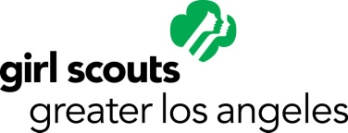 We suggest you purchase a basic kit and add to it or create your own customized for your troop/group. This list serves as a recommendation of what would be found in a first aid kit. These are the basics for a troop meeting or "light duty" outing, such as a visit to a museum, movies, activity centers, theme park, etc.  A more elaborate first aid kit will be needed for wilderness activities, camping, extended travel, backpacking, hiking, cycling, etc.
BEFORE YOU GO ALWAYS VERIFY:Kit was replenished on: date __________Medication expirations last verified: date__________01/2015Wound CareOptional Medicines (generics can be used)Absorbent compress dressings (5”x9”)Alcohol wipesAdhesive bandages assorted (25-50)Acetaminophen (Tylenol)Adhesive bandages Latex FreeAloe Vera gel/lotionAdhesive cloth tape (1”, 2” wide )Antacids (Tums, Rolaids)Adhesive tape (non- latex)Benadryl, Caladryl, Calamine LotionsAntiseptic wipesBenadryl TabletsDisposable gloves Vinyl or Nitrile (5 pairs non-latex gloves – various sizes)Burn GelFor Diabetics – Apple sauce, juice box, candyElastic Bandage (3” wide for sprains)Hand sanitizerPopsicle stick or tongue depressorIbuprophen (Motrin, Advil) Sterile cotton swabsInsect Repellent (non DEET)Sterile gauze pads (8 of each 3”x3”, 4”x4”)Midol, Pamprin, Aleve Sterile gauze rollers (2”, 3”, 4” wide)Petroleum jelly, ChapstickSterile water or salineNeosporin foam (wound cleaner)Triangular bandages (2)Sunscreen PBA freeThroat lozenges/cough dropsToolsTriple antibiotic, Polysporin, NeosporinBandage Scissors (1)Blanket (space blanket)Face shield or pocket mask for CPR (1Optional Suppliesbreathing barrier (with one-way valve)Feminine productsHand soap (antibacterial) Flares (for vehicle first aid kits)Instant chemical icepack (1 cold compress)FlashlightOral thermometer (non-mercury/non-glass)GPS (global positioning device)Safety pins (5)Pen or pencilSharpie marker, ball point pen and pencil Plastic bags (zipper baggies)Small paper cup (for eye wash)RadioStainless steel tweezers (1 needle nose for splinters, 1 regular)Red Cross 1st aid book (instruction booklet and/or ready reference cards)Thermal heat packSplintsThermometer (optional digital, forehead, strip)Sewing kit w/needleTick key or old credit cardWater bottles (few extra)White index cards (small notepad for notes)WhistlePaperwork kept in the FA kitGS paperwork customized per eventSituation/Incident report (blank)Additional Insurance formEmergency phone numbers (pink card)Parent Permission formsHealth histories (troop copies updated yearly) Troop Prescription medication formTroop Medical Log form (blank)Adult Emergency Information andOver the Counter (OTC) form (troop copies updated yearly)Authorization to treat (green card)